МІНІСТЕРСТВО ОСВІТИ І НАУКИ УКРАЇНИСХІДНОУКРАЇНСЬКИЙ НАЦІОНАЛЬНИЙ УНІВЕРСИТЕТ ІМ. В. ДАЛЯОСВІТНЬО-НАУКОВА ПРОГРАМАВЕТЕРИНАРНА МЕДИЦИНА / VETERINARY MEDICINE ЛИСТ ПОГОДЖЕННЯосвітньо-наукової програмиВЕТЕРИНАРНА МЕДИЦИНА / VETERINARY MEDICINEПЕРЕДМОВАОсвітньо-наукова програма підготовки фахівців третього (освітньо-наукового) рівня вищої освіти за спеціальністю 211 «Ветеринарна медицина» розроблена відповідно до Закону України «Про вищу освіту» від 01.07.2014 р. № 1556-VII, Постанови Кабінету Міністрів України від 23.11.2011 р. № 1341 «Про затвердження Національної рамки кваліфікацій», Постанови Кабінету Міністрів України від 30.12.2015 р. № 1187 «Про затвердження Ліцензійних умов провадження освітньої діяльності закладів освіти» (зі змінами), Постанови Кабінету Міністрів України від 29.04.2015 р. № 266 «Про затвердження переліку галузей знань і спеціальностей, за якими здійснюється підготовка здобувачів вищої освіти».Розроблено проєктною групою у складі:Наливайко Людмила Іванівна, доктор ветеринарних наук, професор, професор кафедри здоров’я тварин і екології, гарант освітньої програми.Івлева Оксана Вікторівна  – кандидат  ветеринарних наук, доцент кафедри здоров’я тварин і екології, член проєктної групи.Пархоменко Людмила Іванівна – в.о. завідувачки  кафедри здоров’я тварин і екології, , кандидат ветеринарних наук, доцентчлен проєктної групи.1. ПРОФІЛЬ ОСВІТНЬО-НАУКОВОЇ ПРОГРАМИ2. ПЕРЕЛІК КОМПОНЕНТІВ ОСВІТНЬО-НАУКОВОЇ ПРОГРАМИ ТА ЇХ ЛОГІЧНА ПОСЛІДОВНІСТЬ2.1. Перелік компонентів освітньо-професійної програми2.2. Структурно-логічна схема освітньо-наукової програми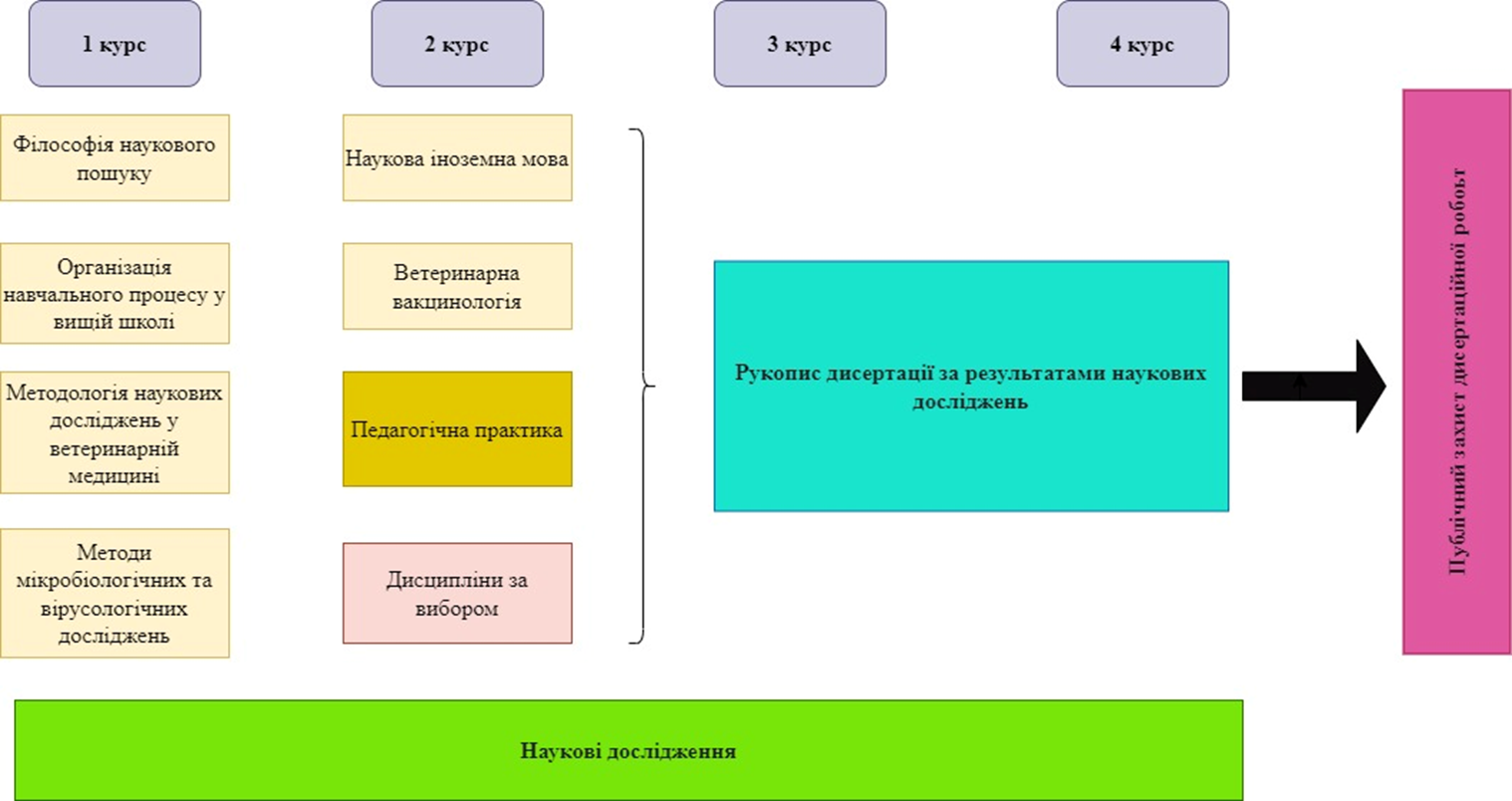 3. ФОРМА АТЕСТАЦІЇ ЗДОБУВАЧІВ ВИЩОЇ ОСВІТИ4. ВИМОГИ ДО НАЯВНОСТІ СИСТЕМИ ВНУТРІШНЬОГО ЗАБЕЗПЕЧЕННЯ ЯКОСТІ ВИЩОЇ ОСВІТИ5. МАТРИЦЯ ВІДПОВІДНОСТІ ПРОГРАМНИХ КОМПЕТЕНТНОСТЕЙ КОМПОНЕНТАМ ОСВІТНЬО-НАУКОВОЇ ПРОГРАМИ6. МАТРИЦЯ ЗАБЕЗПЕЧЕННЯ ПРОГРАМНИХ РЕЗУЛЬТАТІВ НАВЧАННЯ (ПРН) ВІДПОВІДНИМИ КОМПОНЕНТАМИ ОСВІТНЬО-НАУКОВОЇ ПРОГРАМИЗАТВЕРДЖЕНОВченою радою СНУ ім. В. ДаляГоловою Вченої ради______________О.В. ПОРКУЯНПротокол № __від «_____» ________2023 р.РІВЕНЬ ВИЩОЇ ОСВІТИтретій (освітньо-науковий)СТУПІНЬ ВИЩОЇ ОСВІТИдоктор філософіїГАЛУЗЬ ЗНАНЬ21 Ветеринарна медицинаСПЕЦІАЛЬНІСТЬ211 Ветеринарна медицинаРЕКОМЕНДОВАНО Вченою радою аграрного факультетупротокол №     від                р.Голова________ Лілія МАРТИНЕЦЬІНІЦІЙОВАНО:Кафедрою здоров’я тварин і екологіїпротокол № ___ від ____ _____ 2023р.В.о. завідувача кафедри здоров’ятварин та екології __________ Людмила ПАРХОМЕНКО                    ПРОЄКТНА ГРУПАГарант:_________ Людмила НАЛИВАЙКО                  Члени групи: ___________  Оксана ІВЛЕВА ___________ Людмила ПАРХОМЕНКО1. Загальна інформація1. Загальна інформація1. Загальна інформація1. Загальна інформація1. Загальна інформація1. Загальна інформаціяТип диплому та обсяг освітньої програмиТип диплому та обсяг освітньої програмиТип диплому та обсяг освітньої програмиТип диплому та обсяг освітньої програмиТип диплому та обсяг освітньої програмиДиплом PhD, 40 кредитів ECTS,термін навчання – 4 рокиПовна назва вищого навчального закладу та структурного підрозділу Повна назва вищого навчального закладу та структурного підрозділу Повна назва вищого навчального закладу та структурного підрозділу Повна назва вищого навчального закладу та структурного підрозділу Повна назва вищого навчального закладу та структурного підрозділу Луганський національний аграрний університет Факультет ветеринарної медицини, біологічних і харчових технологійКафедра епізоотології, внутрішніх хвороб тварин та ветеринарно-санітарної експертизиАкредитаційна організаціяАкредитаційна організаціяАкредитаційна організаціяАкредитаційна організаціяАкредитаційна організаціяНаціональне агентство із забезпечення якості вищої освітиНаявність акредитаціїНаявність акредитаціїНаявність акредитаціїНаявність акредитаціїНаявність акредитаціїСертифікат про  умовну акредитацію № _____ від __________2021рішення Акредитаційної комісії України від _____2021, протокол № _____Цикл/рівень Цикл/рівень Цикл/рівень Цикл/рівень Цикл/рівень НРК України – 8 рівень, QF EHEA – Third  cycle, EQF LLL – level 8, рівень освіти – третій (освітньо-науковий)Обмеження щодо форм навчанняОбмеження щодо форм навчанняОбмеження щодо форм навчанняОбмеження щодо форм навчанняОбмеження щодо форм навчаннявідсутніПередумовиПередумовиПередумовиПередумовиПередумовиСО «магістр» або ОКР «спеціаліст»Освітня кваліфікаціяОсвітня кваліфікаціяОсвітня кваліфікаціяОсвітня кваліфікаціяОсвітня кваліфікаціяДоктор філософії з ветеринарної медициниПрофесійна кваліфікаціяПрофесійна кваліфікаціяПрофесійна кваліфікаціяПрофесійна кваліфікаціяПрофесійна кваліфікаціяВідсутняКваліфікація в дипломіКваліфікація в дипломіКваліфікація в дипломіКваліфікація в дипломіКваліфікація в дипломіСтупінь вищої освіти – доктор філософії Спеціальність – 211 Ветеринарна медицина Освітня програма – Ветеринарна медицинаМова(и) викладанняМова(и) викладанняМова(и) викладанняМова(и) викладанняМова(и) викладанняукраїнськаІнтернет адреса постійного розміщення опису освітньої програмиІнтернет адреса постійного розміщення опису освітньої програмиІнтернет адреса постійного розміщення опису освітньої програмиІнтернет адреса постійного розміщення опису освітньої програмиІнтернет адреса постійного розміщення опису освітньої програмиhttps://lgnau.edu.ua2. Мета освітньої програми2. Мета освітньої програми2. Мета освітньої програми2. Мета освітньої програми2. Мета освітньої програми2. Мета освітньої програмиПідготувати сучасного професіонала зі сформованими професійними, науково-дослідницькими та освітянськими компетентностями, необхідними для інноваційної професійної, науково-дослідницької і освітянської діяльності, впровадження сучасних технологій у ветеринарній медицині, який має володіти методологією послідовного процесу ґрунтовного наукового дослідження, проводити критичний аналіз, оцінку і синтез нових та комплексних ідей, здатного до безперервного саморозвитку та самовдосконалення.Підготувати сучасного професіонала зі сформованими професійними, науково-дослідницькими та освітянськими компетентностями, необхідними для інноваційної професійної, науково-дослідницької і освітянської діяльності, впровадження сучасних технологій у ветеринарній медицині, який має володіти методологією послідовного процесу ґрунтовного наукового дослідження, проводити критичний аналіз, оцінку і синтез нових та комплексних ідей, здатного до безперервного саморозвитку та самовдосконалення.Підготувати сучасного професіонала зі сформованими професійними, науково-дослідницькими та освітянськими компетентностями, необхідними для інноваційної професійної, науково-дослідницької і освітянської діяльності, впровадження сучасних технологій у ветеринарній медицині, який має володіти методологією послідовного процесу ґрунтовного наукового дослідження, проводити критичний аналіз, оцінку і синтез нових та комплексних ідей, здатного до безперервного саморозвитку та самовдосконалення.Підготувати сучасного професіонала зі сформованими професійними, науково-дослідницькими та освітянськими компетентностями, необхідними для інноваційної професійної, науково-дослідницької і освітянської діяльності, впровадження сучасних технологій у ветеринарній медицині, який має володіти методологією послідовного процесу ґрунтовного наукового дослідження, проводити критичний аналіз, оцінку і синтез нових та комплексних ідей, здатного до безперервного саморозвитку та самовдосконалення.Підготувати сучасного професіонала зі сформованими професійними, науково-дослідницькими та освітянськими компетентностями, необхідними для інноваційної професійної, науково-дослідницької і освітянської діяльності, впровадження сучасних технологій у ветеринарній медицині, який має володіти методологією послідовного процесу ґрунтовного наукового дослідження, проводити критичний аналіз, оцінку і синтез нових та комплексних ідей, здатного до безперервного саморозвитку та самовдосконалення.Підготувати сучасного професіонала зі сформованими професійними, науково-дослідницькими та освітянськими компетентностями, необхідними для інноваційної професійної, науково-дослідницької і освітянської діяльності, впровадження сучасних технологій у ветеринарній медицині, який має володіти методологією послідовного процесу ґрунтовного наукового дослідження, проводити критичний аналіз, оцінку і синтез нових та комплексних ідей, здатного до безперервного саморозвитку та самовдосконалення.3. Характеристика освітньої програми3. Характеристика освітньої програми3. Характеристика освітньої програми3. Характеристика освітньої програми3. Характеристика освітньої програми3. Характеристика освітньої програмиПредметна область (галузь знань, спеціальність, спеціалізація)Предметна область (галузь знань, спеціальність, спеціалізація)Предметна область (галузь знань, спеціальність, спеціалізація)Предметна область (галузь знань, спеціальність, спеціалізація)Галузь знань: 21 Ветеринарна медицинаСпеціальність: 21 Ветеринарна медицинаОб’єктами вивчення: методологія науково-дослідної роботи; вітчизняна та світова література з досліджуваної тематики; встановлення закономірностей та обґрунтування особливостей будови і розвитку організму тварин за норми та патології; діагностика і профілактика хвороб та лікування тварин; взаємозв’язок між природними та антропогенними об’єктами і процесами у тваринництві та ветеринарній медицині; освітня та громадська діяльність; розроблення науково-методичних вказівок та науково-практичних рекомендацій з підвищення ефективності різних напрямів спеціальності «Ветеринарна медицина». Цілі навчання: формування професійних, науково-дослідницьких та освітянських компетентностей, необхідних для інноваційної професійної, науково-дослідницької і освітянської діяльності та впровадження сучасних технологій у ветеринарній медицині.Теоретичний зміст предметної області: поглиблене комплексне вивчення фундаментальних та прикладних наук спеціальності «Ветеринарна медицина» за обраною спеціалізацією.Методи, методики, технології та інструменти: оволодіння методологією наукових досліджень та технологією експерименту, адекватними для вирішення поставлених наукових завдань за спеціальністю «Ветеринарна медицина».Інструменти та обладнання: інструменти, обладнання устаткування та інші сучасні пристрої і прилади, необхідні для клінічного і лабораторного дослідження стану здоров’я тварин, різних біологічних субстратів тощо за спеціальністю «Ветеринарна медицина» відповідно до обраної спеціалізації.Галузь знань: 21 Ветеринарна медицинаСпеціальність: 21 Ветеринарна медицинаОб’єктами вивчення: методологія науково-дослідної роботи; вітчизняна та світова література з досліджуваної тематики; встановлення закономірностей та обґрунтування особливостей будови і розвитку організму тварин за норми та патології; діагностика і профілактика хвороб та лікування тварин; взаємозв’язок між природними та антропогенними об’єктами і процесами у тваринництві та ветеринарній медицині; освітня та громадська діяльність; розроблення науково-методичних вказівок та науково-практичних рекомендацій з підвищення ефективності різних напрямів спеціальності «Ветеринарна медицина». Цілі навчання: формування професійних, науково-дослідницьких та освітянських компетентностей, необхідних для інноваційної професійної, науково-дослідницької і освітянської діяльності та впровадження сучасних технологій у ветеринарній медицині.Теоретичний зміст предметної області: поглиблене комплексне вивчення фундаментальних та прикладних наук спеціальності «Ветеринарна медицина» за обраною спеціалізацією.Методи, методики, технології та інструменти: оволодіння методологією наукових досліджень та технологією експерименту, адекватними для вирішення поставлених наукових завдань за спеціальністю «Ветеринарна медицина».Інструменти та обладнання: інструменти, обладнання устаткування та інші сучасні пристрої і прилади, необхідні для клінічного і лабораторного дослідження стану здоров’я тварин, різних біологічних субстратів тощо за спеціальністю «Ветеринарна медицина» відповідно до обраної спеціалізації.Орієнтація освітньої програмиОрієнтація освітньої програмиОрієнтація освітньої програмиОрієнтація освітньої програмиОсвітньо-наукова програма орієнтується на сучасні наукові дослідження в галузі ветеринарної медицини, враховує специфіку роботи науково-дослідних установ, освітніх установ, орієнтує на актуальні напрями, в рамках яких здобувач вищої освіти визначає свою професійну, дослідницьку, педагогічну та наукову діяльність.Освітньо-наукова програма орієнтується на сучасні наукові дослідження в галузі ветеринарної медицини, враховує специфіку роботи науково-дослідних установ, освітніх установ, орієнтує на актуальні напрями, в рамках яких здобувач вищої освіти визначає свою професійну, дослідницьку, педагогічну та наукову діяльність.Основний фокус освітньої програми Основний фокус освітньої програми Основний фокус освітньої програми Основний фокус освітньої програми Загальна освіта в галузі ветеринарної медицини, спрямована на проведення науково-дослідної роботи. Акцент на підготовці професіоналів, спроможних продукувати нові ідеї науково-дослідницького та інноваційного характеру, створення сучасних, більш ефективних способів діагностики, лікування та профілактики хвороб різної етіології, які мають наукову новизну, теоретичне та практичне значення.Загальна освіта в галузі ветеринарної медицини, спрямована на проведення науково-дослідної роботи. Акцент на підготовці професіоналів, спроможних продукувати нові ідеї науково-дослідницького та інноваційного характеру, створення сучасних, більш ефективних способів діагностики, лікування та профілактики хвороб різної етіології, які мають наукову новизну, теоретичне та практичне значення.Особливості програмиОсобливості програмиОсобливості програмиОсобливості програмиОсобливості цієї програми полягають у конкретизації на основі кваліфікаційних характеристик, передбачених НРК, відповідних компетентностей та програмних результатів навчання, якими має оволодіти доктор філософії з ветеринарної медицини, їх узгодженні з освітніми компонентами навчального плану. Унікальність програми полягає у специфічних для неї цілях і завданнях, що передбачають поєднання фахових знань і вмінь здобувачів  в умовах міжнародної співпраці та проведення досліджень  на світовому рівні (належної лабораторної практики,GLP).Особливості цієї програми полягають у конкретизації на основі кваліфікаційних характеристик, передбачених НРК, відповідних компетентностей та програмних результатів навчання, якими має оволодіти доктор філософії з ветеринарної медицини, їх узгодженні з освітніми компонентами навчального плану. Унікальність програми полягає у специфічних для неї цілях і завданнях, що передбачають поєднання фахових знань і вмінь здобувачів  в умовах міжнародної співпраці та проведення досліджень  на світовому рівні (належної лабораторної практики,GLP).4. Придатність випускників до працевлаштування та подальшого навчання4. Придатність випускників до працевлаштування та подальшого навчання4. Придатність випускників до працевлаштування та подальшого навчання4. Придатність випускників до працевлаштування та подальшого навчання4. Придатність випускників до працевлаштування та подальшого навчання4. Придатність випускників до працевлаштування та подальшого навчанняПридатність до працевлаштуванняПридатність до працевлаштуванняПридатність до працевлаштуванняПридатність до працевлаштуванняУправлінська, адміністративна, наукова і викладацька діяльність в галузі ветеринарної медицини.Посади згідно «Класифікатора професій ДК 003:2010»: викладач закладів вищої освіти, завідувач лабораторії (науково-дослідної, підготовки виробництва), науковий співробітник-консультант, молодший науковий співробітник, науковий співробітник.Управлінська, адміністративна, наукова і викладацька діяльність в галузі ветеринарної медицини.Посади згідно «Класифікатора професій ДК 003:2010»: викладач закладів вищої освіти, завідувач лабораторії (науково-дослідної, підготовки виробництва), науковий співробітник-консультант, молодший науковий співробітник, науковий співробітник.Подальше навчанняПодальше навчанняПодальше навчанняПодальше навчанняНавчання впродовж життя як в Україні, так і за кордоном для підвищення кваліфікації та вдосконалення управлінсько-адміністративної, наукової, дослідницької, педагогічної чи іншої діяльності, отримання грантів, стипендій тощо. Здобуття наукового ступеня доктора наук за спеціальністю «Ветеринарна медицина».Навчання впродовж життя як в Україні, так і за кордоном для підвищення кваліфікації та вдосконалення управлінсько-адміністративної, наукової, дослідницької, педагогічної чи іншої діяльності, отримання грантів, стипендій тощо. Здобуття наукового ступеня доктора наук за спеціальністю «Ветеринарна медицина».5. Викладання та оцінювання5. Викладання та оцінювання5. Викладання та оцінювання5. Викладання та оцінювання5. Викладання та оцінювання5. Викладання та оцінюванняВикладання та навчанняВикладання та навчанняВикладання та навчанняВикладання та навчанняСтудентоцентроване навчання, проблемно-орієнтоване навчання, самонавчання через електронні освітні ресурси, навчання через лабораторну практику, науково-дослідну роботу, ініціативне самонавчання. Індивідуальне наукове керівництво, консультування з боку наукового керівника, науково-педагогічних працівників, галузевих науково-дослідних установ. Отримання навичок науково-педагогічної роботи у вищій школі.Студентоцентроване навчання, проблемно-орієнтоване навчання, самонавчання через електронні освітні ресурси, навчання через лабораторну практику, науково-дослідну роботу, ініціативне самонавчання. Індивідуальне наукове керівництво, консультування з боку наукового керівника, науково-педагогічних працівників, галузевих науково-дослідних установ. Отримання навичок науково-педагогічної роботи у вищій школі.ОцінюванняОцінюванняОцінюванняОцінюванняОцінювання якості освоєння освітньої складової освітньо-наукової програми включає поточний і підсумковий (семестровий) контроль знань: екзамени/заліки, захист звіту з педагогічної практики.Оцінювання якості освоєння наукової складової освітньо-наукової програми включає виконання індивідуального плану, виконання освітньо-наукової програми підготовки здобувача вищої освіти ступеня доктора філософії, висвітлення матеріалів наукової роботи у профільних виданнях, проходження апробації результатів проведених досліджень. Атестація здобувачів освітнього рівня доктора філософії здійснюється у формі публічного представлення співробітникам відповідної кафедри доповіді за матеріалами завершеної дисертаційної (наукової) роботи. Обов’язковою умовою допуску до захисту є успішне виконання здобувачем його індивідуального навчального плану.Оцінювання якості освоєння освітньої складової освітньо-наукової програми включає поточний і підсумковий (семестровий) контроль знань: екзамени/заліки, захист звіту з педагогічної практики.Оцінювання якості освоєння наукової складової освітньо-наукової програми включає виконання індивідуального плану, виконання освітньо-наукової програми підготовки здобувача вищої освіти ступеня доктора філософії, висвітлення матеріалів наукової роботи у профільних виданнях, проходження апробації результатів проведених досліджень. Атестація здобувачів освітнього рівня доктора філософії здійснюється у формі публічного представлення співробітникам відповідної кафедри доповіді за матеріалами завершеної дисертаційної (наукової) роботи. Обов’язковою умовою допуску до захисту є успішне виконання здобувачем його індивідуального навчального плану.6. Програмні компетентності6. Програмні компетентності6. Програмні компетентності6. Програмні компетентності6. Програмні компетентності6. Програмні компетентностіІнтегральна компетентністьІнтегральна компетентністьІнтегральна компетентністьІнтегральна компетентністьЗдатність володіти методологією наукових досліджень у галузі ветеринарної медицини, виявляти і розв’язувати наукові задачі та практичні проблеми з використанням та глибоким переосмисленням наявних і створенням нових цілісних знань, висувати гіпотези та генерувати нові ідеї щодо освітньої діяльності, а також здійснювати діагностику, лікування та профілактику патологій заразної і незаразної етіології та збереження довкілля.Здатність володіти методологією наукових досліджень у галузі ветеринарної медицини, виявляти і розв’язувати наукові задачі та практичні проблеми з використанням та глибоким переосмисленням наявних і створенням нових цілісних знань, висувати гіпотези та генерувати нові ідеї щодо освітньої діяльності, а також здійснювати діагностику, лікування та профілактику патологій заразної і незаразної етіології та збереження довкілля.Загальні компетентності (ЗК)Загальні компетентності (ЗК)Загальні компетентності (ЗК)Загальні компетентності (ЗК)ЗК1. Здатність розв’язувати комплексні проблеми у галузі ветеринарної медицини на основі системного наукового та загального культурного світогляду із дотриманням принципів професійної етики та академічної доброчесності. ЗК2. Здатність до пошуку, оброблення та аналізу інформації з різних джерел.ЗК3. Здатність до абстрактного мислення, аналізу та синтезу.ЗК4. Здатність працювати у міжнародному контексті.ЗК1. Здатність розв’язувати комплексні проблеми у галузі ветеринарної медицини на основі системного наукового та загального культурного світогляду із дотриманням принципів професійної етики та академічної доброчесності. ЗК2. Здатність до пошуку, оброблення та аналізу інформації з різних джерел.ЗК3. Здатність до абстрактного мислення, аналізу та синтезу.ЗК4. Здатність працювати у міжнародному контексті.Спеціальні (фахові) компетентності (СК)Спеціальні (фахові) компетентності (СК)Спеціальні (фахові) компетентності (СК)Спеціальні (фахові) компетентності (СК)СК1. Здатність виявляти, ставити та вирішувати проблеми дослідницького характеру у сфері ветеринарної медицини, оцінювати та забезпечувати якість виконуваних досліджень з дотриманням вимог професійної етики. СК2. Здатність виконувати оригінальні дослідження, досягати наукових результатів, які створюють нові знання з ветеринарної медицини та дотичних до неї напрямів.СК3 Здатність ініціювати, розробляти і реалізовувати комплексні інноваційні проєкти у сфері ветеринарної медицини та дотичні до неї міждисциплінарні проєкти.СК4. Здатність вести наукові дискусії на вітчизняному та міжнародному рівнях, відстоювати свою наукову позицію з дотриманням норм наукової етики і академічної чесності.СК5. Здатність визначати комплекс необхідних сучасних клінічних, інструментальних та лабораторних методів і методик, а також розуміти призначення та застосовувати необхідне професійне обладнання, інструментарій, реактиви тощо, необхідні для проведення досліджень стану здоров’я та благополуччя тварин різних видів і класів, біологічних субстратів, судово-ветеринарної експертизи, гарантування безпечності та якості харчових продуктів, тощо відповідно до обраного напряму та поставленої мети. СК6. Здатність до безперервного саморозвитку та самовдосконалення.СК7. Здатність генерувати нові ідеї щодо розвитку теорії та практики ветеринарної медицини, виявляти, ставити та вирішувати проблеми дослідницького характеру, оцінювати та забезпечувати якість виконуваних досліджень.СК1. Здатність виявляти, ставити та вирішувати проблеми дослідницького характеру у сфері ветеринарної медицини, оцінювати та забезпечувати якість виконуваних досліджень з дотриманням вимог професійної етики. СК2. Здатність виконувати оригінальні дослідження, досягати наукових результатів, які створюють нові знання з ветеринарної медицини та дотичних до неї напрямів.СК3 Здатність ініціювати, розробляти і реалізовувати комплексні інноваційні проєкти у сфері ветеринарної медицини та дотичні до неї міждисциплінарні проєкти.СК4. Здатність вести наукові дискусії на вітчизняному та міжнародному рівнях, відстоювати свою наукову позицію з дотриманням норм наукової етики і академічної чесності.СК5. Здатність визначати комплекс необхідних сучасних клінічних, інструментальних та лабораторних методів і методик, а також розуміти призначення та застосовувати необхідне професійне обладнання, інструментарій, реактиви тощо, необхідні для проведення досліджень стану здоров’я та благополуччя тварин різних видів і класів, біологічних субстратів, судово-ветеринарної експертизи, гарантування безпечності та якості харчових продуктів, тощо відповідно до обраного напряму та поставленої мети. СК6. Здатність до безперервного саморозвитку та самовдосконалення.СК7. Здатність генерувати нові ідеї щодо розвитку теорії та практики ветеринарної медицини, виявляти, ставити та вирішувати проблеми дослідницького характеру, оцінювати та забезпечувати якість виконуваних досліджень.7. Програмні результати навчання7. Програмні результати навчання7. Програмні результати навчання7. Програмні результати навчання7. Програмні результати навчання7. Програмні результати навчанняРН 1Мати передові концептуальні та методологічні знання з ветеринарної медицини і суміжних галузей, а також дослідницькі навички, достатні для проведення наукових і прикладних досліджень на рівні останніх світових досягнень з відповідного напряму та отримання нових знань і здійснення інновацій.Мати передові концептуальні та методологічні знання з ветеринарної медицини і суміжних галузей, а також дослідницькі навички, достатні для проведення наукових і прикладних досліджень на рівні останніх світових досягнень з відповідного напряму та отримання нових знань і здійснення інновацій.Мати передові концептуальні та методологічні знання з ветеринарної медицини і суміжних галузей, а також дослідницькі навички, достатні для проведення наукових і прикладних досліджень на рівні останніх світових досягнень з відповідного напряму та отримання нових знань і здійснення інновацій.Мати передові концептуальні та методологічні знання з ветеринарної медицини і суміжних галузей, а також дослідницькі навички, достатні для проведення наукових і прикладних досліджень на рівні останніх світових досягнень з відповідного напряму та отримання нових знань і здійснення інновацій.Мати передові концептуальні та методологічні знання з ветеринарної медицини і суміжних галузей, а також дослідницькі навички, достатні для проведення наукових і прикладних досліджень на рівні останніх світових досягнень з відповідного напряму та отримання нових знань і здійснення інновацій.РН 2Вільно презентувати та обговорювати з фахівцями і нефахівцями результати досліджень, наукові та прикладні проблеми сфери ветеринарної медицини державною та іноземною мовами, оприлюднювати результати досліджень у наукових публікаціях у провідних фахових вітчизняних та міжнародних наукових виданнях.Вільно презентувати та обговорювати з фахівцями і нефахівцями результати досліджень, наукові та прикладні проблеми сфери ветеринарної медицини державною та іноземною мовами, оприлюднювати результати досліджень у наукових публікаціях у провідних фахових вітчизняних та міжнародних наукових виданнях.Вільно презентувати та обговорювати з фахівцями і нефахівцями результати досліджень, наукові та прикладні проблеми сфери ветеринарної медицини державною та іноземною мовами, оприлюднювати результати досліджень у наукових публікаціях у провідних фахових вітчизняних та міжнародних наукових виданнях.Вільно презентувати та обговорювати з фахівцями і нефахівцями результати досліджень, наукові та прикладні проблеми сфери ветеринарної медицини державною та іноземною мовами, оприлюднювати результати досліджень у наукових публікаціях у провідних фахових вітчизняних та міжнародних наукових виданнях.Вільно презентувати та обговорювати з фахівцями і нефахівцями результати досліджень, наукові та прикладні проблеми сфери ветеринарної медицини державною та іноземною мовами, оприлюднювати результати досліджень у наукових публікаціях у провідних фахових вітчизняних та міжнародних наукових виданнях.РН 3Формулювати і перевіряти наукові гіпотези; використовувати для обґрунтування висновків наявні літературні дані та докази, зокрема результати експериментальних досліджень, спостережень, теоретичного аналізу та комп’ютерного моделювання систем і процесів у сфері ветеринарної медицини.Формулювати і перевіряти наукові гіпотези; використовувати для обґрунтування висновків наявні літературні дані та докази, зокрема результати експериментальних досліджень, спостережень, теоретичного аналізу та комп’ютерного моделювання систем і процесів у сфері ветеринарної медицини.Формулювати і перевіряти наукові гіпотези; використовувати для обґрунтування висновків наявні літературні дані та докази, зокрема результати експериментальних досліджень, спостережень, теоретичного аналізу та комп’ютерного моделювання систем і процесів у сфері ветеринарної медицини.Формулювати і перевіряти наукові гіпотези; використовувати для обґрунтування висновків наявні літературні дані та докази, зокрема результати експериментальних досліджень, спостережень, теоретичного аналізу та комп’ютерного моделювання систем і процесів у сфері ветеринарної медицини.Формулювати і перевіряти наукові гіпотези; використовувати для обґрунтування висновків наявні літературні дані та докази, зокрема результати експериментальних досліджень, спостережень, теоретичного аналізу та комп’ютерного моделювання систем і процесів у сфері ветеринарної медицини.РН 4Розробляти та досліджувати концептуальні, математичні і комп’ютерні моделі процесів і систем, ефективно використовувати їх для отримання нових знань та/або створення інноваційних продуктів у ветеринарній медицині та дотичних до неї суміжних напрямах.Розробляти та досліджувати концептуальні, математичні і комп’ютерні моделі процесів і систем, ефективно використовувати їх для отримання нових знань та/або створення інноваційних продуктів у ветеринарній медицині та дотичних до неї суміжних напрямах.Розробляти та досліджувати концептуальні, математичні і комп’ютерні моделі процесів і систем, ефективно використовувати їх для отримання нових знань та/або створення інноваційних продуктів у ветеринарній медицині та дотичних до неї суміжних напрямах.Розробляти та досліджувати концептуальні, математичні і комп’ютерні моделі процесів і систем, ефективно використовувати їх для отримання нових знань та/або створення інноваційних продуктів у ветеринарній медицині та дотичних до неї суміжних напрямах.Розробляти та досліджувати концептуальні, математичні і комп’ютерні моделі процесів і систем, ефективно використовувати їх для отримання нових знань та/або створення інноваційних продуктів у ветеринарній медицині та дотичних до неї суміжних напрямах.РН 5Планувати і виконувати експериментальні та теоретичні дослідження з ветеринарної медицини і дотичних до неї суміжних напрямів з використан-ням сучасних інструментів та дотриманням норм професійної і академічної етики, критично оцінювати та аналізувати результати власних досліджень і результати інших дослідників у контексті усього комплексу сучасних знань щодо досліджуваної проблеми..Планувати і виконувати експериментальні та теоретичні дослідження з ветеринарної медицини і дотичних до неї суміжних напрямів з використан-ням сучасних інструментів та дотриманням норм професійної і академічної етики, критично оцінювати та аналізувати результати власних досліджень і результати інших дослідників у контексті усього комплексу сучасних знань щодо досліджуваної проблеми..Планувати і виконувати експериментальні та теоретичні дослідження з ветеринарної медицини і дотичних до неї суміжних напрямів з використан-ням сучасних інструментів та дотриманням норм професійної і академічної етики, критично оцінювати та аналізувати результати власних досліджень і результати інших дослідників у контексті усього комплексу сучасних знань щодо досліджуваної проблеми..Планувати і виконувати експериментальні та теоретичні дослідження з ветеринарної медицини і дотичних до неї суміжних напрямів з використан-ням сучасних інструментів та дотриманням норм професійної і академічної етики, критично оцінювати та аналізувати результати власних досліджень і результати інших дослідників у контексті усього комплексу сучасних знань щодо досліджуваної проблеми..Планувати і виконувати експериментальні та теоретичні дослідження з ветеринарної медицини і дотичних до неї суміжних напрямів з використан-ням сучасних інструментів та дотриманням норм професійної і академічної етики, критично оцінювати та аналізувати результати власних досліджень і результати інших дослідників у контексті усього комплексу сучасних знань щодо досліджуваної проблеми..РН 6Застосовувати сучасні інструменти і технології пошуку, оброблення та аналізу інформації, зокрема, статистичні методи аналізу даних великого обсягу та/або складної структури, структури, спеціалізовані бази даних та інформаційні системиЗастосовувати сучасні інструменти і технології пошуку, оброблення та аналізу інформації, зокрема, статистичні методи аналізу даних великого обсягу та/або складної структури, структури, спеціалізовані бази даних та інформаційні системиЗастосовувати сучасні інструменти і технології пошуку, оброблення та аналізу інформації, зокрема, статистичні методи аналізу даних великого обсягу та/або складної структури, структури, спеціалізовані бази даних та інформаційні системиЗастосовувати сучасні інструменти і технології пошуку, оброблення та аналізу інформації, зокрема, статистичні методи аналізу даних великого обсягу та/або складної структури, структури, спеціалізовані бази даних та інформаційні системиЗастосовувати сучасні інструменти і технології пошуку, оброблення та аналізу інформації, зокрема, статистичні методи аналізу даних великого обсягу та/або складної структури, структури, спеціалізовані бази даних та інформаційні системиРН 7Розробляти та реалізовувати наукові й інноваційні проєкти, які дають можливість переосмислити наявне та створити нове цілісне знання або професійну практику і розв’язувати значущі наукові та практичні пробле-ми ветеринарної медицини з дотриманням норм біоетики, біобезпеки та професійної етики, врахуванням соціальних, економічних та правових аспектів.Розробляти та реалізовувати наукові й інноваційні проєкти, які дають можливість переосмислити наявне та створити нове цілісне знання або професійну практику і розв’язувати значущі наукові та практичні пробле-ми ветеринарної медицини з дотриманням норм біоетики, біобезпеки та професійної етики, врахуванням соціальних, економічних та правових аспектів.Розробляти та реалізовувати наукові й інноваційні проєкти, які дають можливість переосмислити наявне та створити нове цілісне знання або професійну практику і розв’язувати значущі наукові та практичні пробле-ми ветеринарної медицини з дотриманням норм біоетики, біобезпеки та професійної етики, врахуванням соціальних, економічних та правових аспектів.Розробляти та реалізовувати наукові й інноваційні проєкти, які дають можливість переосмислити наявне та створити нове цілісне знання або професійну практику і розв’язувати значущі наукові та практичні пробле-ми ветеринарної медицини з дотриманням норм біоетики, біобезпеки та професійної етики, врахуванням соціальних, економічних та правових аспектів.Розробляти та реалізовувати наукові й інноваційні проєкти, які дають можливість переосмислити наявне та створити нове цілісне знання або професійну практику і розв’язувати значущі наукові та практичні пробле-ми ветеринарної медицини з дотриманням норм біоетики, біобезпеки та професійної етики, врахуванням соціальних, економічних та правових аспектів.РН 8Глибоко розуміти загальні принципи, методи та методологію науковихдосліджень, застосувати їх у власних дослідженнях у сфері ветеринарної медицини та у викладацькій практиці.Глибоко розуміти загальні принципи, методи та методологію науковихдосліджень, застосувати їх у власних дослідженнях у сфері ветеринарної медицини та у викладацькій практиці.Глибоко розуміти загальні принципи, методи та методологію науковихдосліджень, застосувати їх у власних дослідженнях у сфері ветеринарної медицини та у викладацькій практиці.Глибоко розуміти загальні принципи, методи та методологію науковихдосліджень, застосувати їх у власних дослідженнях у сфері ветеринарної медицини та у викладацькій практиці.Глибоко розуміти загальні принципи, методи та методологію науковихдосліджень, застосувати їх у власних дослідженнях у сфері ветеринарної медицини та у викладацькій практиці.РН 9Визначати та застосовувати комплекс необхідних сучасних клінічних, інструментальних та лабораторних методів і методик, професійне облад-нання, інструментарій, реактиви тощо, необхідні для проведення дослід-жень стану здоров’я та благополуччя тварин різних видів і класів; розуміти логічну послідовність дій під час проведення судово-ветеринарної експер-тизи та вміти оформляти відповідну документацію; гарантувати безпеч-ність та якість харчових продуктів, кормів; забезпечувати контроль і обіг побічних продуктів тваринного походження та різних біологічних субстра-тів тощо відповідно до обраного напряму дослідження та поставленої мети.Визначати та застосовувати комплекс необхідних сучасних клінічних, інструментальних та лабораторних методів і методик, професійне облад-нання, інструментарій, реактиви тощо, необхідні для проведення дослід-жень стану здоров’я та благополуччя тварин різних видів і класів; розуміти логічну послідовність дій під час проведення судово-ветеринарної експер-тизи та вміти оформляти відповідну документацію; гарантувати безпеч-ність та якість харчових продуктів, кормів; забезпечувати контроль і обіг побічних продуктів тваринного походження та різних біологічних субстра-тів тощо відповідно до обраного напряму дослідження та поставленої мети.Визначати та застосовувати комплекс необхідних сучасних клінічних, інструментальних та лабораторних методів і методик, професійне облад-нання, інструментарій, реактиви тощо, необхідні для проведення дослід-жень стану здоров’я та благополуччя тварин різних видів і класів; розуміти логічну послідовність дій під час проведення судово-ветеринарної експер-тизи та вміти оформляти відповідну документацію; гарантувати безпеч-ність та якість харчових продуктів, кормів; забезпечувати контроль і обіг побічних продуктів тваринного походження та різних біологічних субстра-тів тощо відповідно до обраного напряму дослідження та поставленої мети.Визначати та застосовувати комплекс необхідних сучасних клінічних, інструментальних та лабораторних методів і методик, професійне облад-нання, інструментарій, реактиви тощо, необхідні для проведення дослід-жень стану здоров’я та благополуччя тварин різних видів і класів; розуміти логічну послідовність дій під час проведення судово-ветеринарної експер-тизи та вміти оформляти відповідну документацію; гарантувати безпеч-ність та якість харчових продуктів, кормів; забезпечувати контроль і обіг побічних продуктів тваринного походження та різних біологічних субстра-тів тощо відповідно до обраного напряму дослідження та поставленої мети.Визначати та застосовувати комплекс необхідних сучасних клінічних, інструментальних та лабораторних методів і методик, професійне облад-нання, інструментарій, реактиви тощо, необхідні для проведення дослід-жень стану здоров’я та благополуччя тварин різних видів і класів; розуміти логічну послідовність дій під час проведення судово-ветеринарної експер-тизи та вміти оформляти відповідну документацію; гарантувати безпеч-ність та якість харчових продуктів, кормів; забезпечувати контроль і обіг побічних продуктів тваринного походження та різних біологічних субстра-тів тощо відповідно до обраного напряму дослідження та поставленої мети.РН10Застосовувати загальні принципи та методи природничих наук, а також сучасні методи та інструменти, цифрові технології та спеціалізоване програмне забезпечення для провадження досліджень у сфері ветеринарної медициниЗастосовувати загальні принципи та методи природничих наук, а також сучасні методи та інструменти, цифрові технології та спеціалізоване програмне забезпечення для провадження досліджень у сфері ветеринарної медициниЗастосовувати загальні принципи та методи природничих наук, а також сучасні методи та інструменти, цифрові технології та спеціалізоване програмне забезпечення для провадження досліджень у сфері ветеринарної медициниЗастосовувати загальні принципи та методи природничих наук, а також сучасні методи та інструменти, цифрові технології та спеціалізоване програмне забезпечення для провадження досліджень у сфері ветеринарної медициниЗастосовувати загальні принципи та методи природничих наук, а також сучасні методи та інструменти, цифрові технології та спеціалізоване програмне забезпечення для провадження досліджень у сфері ветеринарної медициниРН11Організовувати і здійснювати освітній процес у сфері ветеринарної медицини, його наукове, навчально-методичне та нормативне забезпечен-ня, розробляти і викладати спеціальні навчальні дисципліни у закладах вищої освіти.Організовувати і здійснювати освітній процес у сфері ветеринарної медицини, його наукове, навчально-методичне та нормативне забезпечен-ня, розробляти і викладати спеціальні навчальні дисципліни у закладах вищої освіти.Організовувати і здійснювати освітній процес у сфері ветеринарної медицини, його наукове, навчально-методичне та нормативне забезпечен-ня, розробляти і викладати спеціальні навчальні дисципліни у закладах вищої освіти.Організовувати і здійснювати освітній процес у сфері ветеринарної медицини, його наукове, навчально-методичне та нормативне забезпечен-ня, розробляти і викладати спеціальні навчальні дисципліни у закладах вищої освіти.Організовувати і здійснювати освітній процес у сфері ветеринарної медицини, його наукове, навчально-методичне та нормативне забезпечен-ня, розробляти і викладати спеціальні навчальні дисципліни у закладах вищої освіти.8. Ресурсне забезпечення реалізації програми8. Ресурсне забезпечення реалізації програми8. Ресурсне забезпечення реалізації програми8. Ресурсне забезпечення реалізації програми8. Ресурсне забезпечення реалізації програми8. Ресурсне забезпечення реалізації програмиКадрове забезпеченняКадрове забезпеченняКадрове забезпеченняУсі розробники ОНП є штатними співробітниками Університету. До реалізації програми залучаються науково-педагогічні працівники з науковими ступенями та вченими званнями, які мають підтверджений рівень наукової і професійної активності відповідно до ліцензійних умов.Науково-педагогічні працівники займаються вдосконаленням навчально-методичного забезпечення, науковими досліджен-нями, підготовкою методичних матеріалів та курсів дисциплін на «Електронному ресурсі навчально-методичного забезпечення СНУ ім. В. Даля». З метою підвищення фахового рівня всі науково-педагогічні працівники регулярно проходять підвищення кваліфікації, займаються безперервним професійним саморозвитком, проходять стажування, в т. ч. закордонні.Усі розробники ОНП є штатними співробітниками Університету. До реалізації програми залучаються науково-педагогічні працівники з науковими ступенями та вченими званнями, які мають підтверджений рівень наукової і професійної активності відповідно до ліцензійних умов.Науково-педагогічні працівники займаються вдосконаленням навчально-методичного забезпечення, науковими досліджен-нями, підготовкою методичних матеріалів та курсів дисциплін на «Електронному ресурсі навчально-методичного забезпечення СНУ ім. В. Даля». З метою підвищення фахового рівня всі науково-педагогічні працівники регулярно проходять підвищення кваліфікації, займаються безперервним професійним саморозвитком, проходять стажування, в т. ч. закордонні.Усі розробники ОНП є штатними співробітниками Університету. До реалізації програми залучаються науково-педагогічні працівники з науковими ступенями та вченими званнями, які мають підтверджений рівень наукової і професійної активності відповідно до ліцензійних умов.Науково-педагогічні працівники займаються вдосконаленням навчально-методичного забезпечення, науковими досліджен-нями, підготовкою методичних матеріалів та курсів дисциплін на «Електронному ресурсі навчально-методичного забезпечення СНУ ім. В. Даля». З метою підвищення фахового рівня всі науково-педагогічні працівники регулярно проходять підвищення кваліфікації, займаються безперервним професійним саморозвитком, проходять стажування, в т. ч. закордонні.Матеріально- технічне забезпеченняМатеріально- технічне забезпеченняМатеріально- технічне забезпеченнянавчальні корпуси; гуртожитки; комп’ютерні класи; точки бездротового доступу до мережі Інтернет; мультимедійне обладнання.навчальні корпуси; гуртожитки; комп’ютерні класи; точки бездротового доступу до мережі Інтернет; мультимедійне обладнання.навчальні корпуси; гуртожитки; комп’ютерні класи; точки бездротового доступу до мережі Інтернет; мультимедійне обладнання.Інформаційне та навчально- методичне забезпеченняІнформаційне та навчально- методичне забезпеченняІнформаційне та навчально- методичне забезпеченняофіційний сайт СНУ ім. В. Даля https://timetable.lond.lg.ua/ .бібліотека;доступ до наукометричних баз SCOPUS та Web of Science;електронний ресурс навчально-методичного забезпечення СНУ ім. В. Даля;автоматизована система управління навчальним процесом, яка включає електронні особисті кабінети здобувача, викладача, програмні модулі АС Деканат тощо; ліцензійне програмне забезпечення (Office 365, MS Teams, корпоративна пошта);навчальні та робочі навчальні плани;графіки навчального процесу;робочі навчальні програми дисциплін/силабуси;методичні матеріали для самостійної та індивідуальної роботи здобувачів з дисциплін;програма практичної підготовки.офіційний сайт СНУ ім. В. Даля https://timetable.lond.lg.ua/ .бібліотека;доступ до наукометричних баз SCOPUS та Web of Science;електронний ресурс навчально-методичного забезпечення СНУ ім. В. Даля;автоматизована система управління навчальним процесом, яка включає електронні особисті кабінети здобувача, викладача, програмні модулі АС Деканат тощо; ліцензійне програмне забезпечення (Office 365, MS Teams, корпоративна пошта);навчальні та робочі навчальні плани;графіки навчального процесу;робочі навчальні програми дисциплін/силабуси;методичні матеріали для самостійної та індивідуальної роботи здобувачів з дисциплін;програма практичної підготовки.офіційний сайт СНУ ім. В. Даля https://timetable.lond.lg.ua/ .бібліотека;доступ до наукометричних баз SCOPUS та Web of Science;електронний ресурс навчально-методичного забезпечення СНУ ім. В. Даля;автоматизована система управління навчальним процесом, яка включає електронні особисті кабінети здобувача, викладача, програмні модулі АС Деканат тощо; ліцензійне програмне забезпечення (Office 365, MS Teams, корпоративна пошта);навчальні та робочі навчальні плани;графіки навчального процесу;робочі навчальні програми дисциплін/силабуси;методичні матеріали для самостійної та індивідуальної роботи здобувачів з дисциплін;програма практичної підготовки.9. Академічна мобільність9. Академічна мобільність9. Академічна мобільність9. Академічна мобільність9. Академічна мобільність9. Академічна мобільністьНаціональна кредитна мобільністьНаціональна кредитна мобільністьРеалізується в Університеті відповідно до вимог чинного законодавства та регулюється Положенням про організацію освітнього процесу у СНУ ім. В. Даля Перезарахування отриманих кредитів на основі ЄКТС, отриманих під час участі здобувача у програмах внутрішньої академічної мобільності відбувається шляхом порівняння змісту навчальних програм та зарахування програмних результатів навчання.Реалізується в Університеті відповідно до вимог чинного законодавства та регулюється Положенням про організацію освітнього процесу у СНУ ім. В. Даля Перезарахування отриманих кредитів на основі ЄКТС, отриманих під час участі здобувача у програмах внутрішньої академічної мобільності відбувається шляхом порівняння змісту навчальних програм та зарахування програмних результатів навчання.Реалізується в Університеті відповідно до вимог чинного законодавства та регулюється Положенням про організацію освітнього процесу у СНУ ім. В. Даля Перезарахування отриманих кредитів на основі ЄКТС, отриманих під час участі здобувача у програмах внутрішньої академічної мобільності відбувається шляхом порівняння змісту навчальних програм та зарахування програмних результатів навчання.Реалізується в Університеті відповідно до вимог чинного законодавства та регулюється Положенням про організацію освітнього процесу у СНУ ім. В. Даля Перезарахування отриманих кредитів на основі ЄКТС, отриманих під час участі здобувача у програмах внутрішньої академічної мобільності відбувається шляхом порівняння змісту навчальних програм та зарахування програмних результатів навчання.Міжнародна кредитна мобільністьМіжнародна кредитна мобільністьРеалізується в Університеті відповідно до вимог чинного законодавства та регулюється Положенням про організацію освітнього процесу в СНУ ім. В. Даля, Положенням про порядок реалізації права на академічну мобільність учасників освітнього процесу СНУ ім. В.Даля. Перезарахування отриманих кредитів на основі ЄКТС, отриманих під час участі здобувача у програмах міжнародної академічної мобільності відбувається шляхом порівняння змісту навчальних програм та зарахування програмних результатів навчання.Реалізується в Університеті відповідно до вимог чинного законодавства та регулюється Положенням про організацію освітнього процесу в СНУ ім. В. Даля, Положенням про порядок реалізації права на академічну мобільність учасників освітнього процесу СНУ ім. В.Даля. Перезарахування отриманих кредитів на основі ЄКТС, отриманих під час участі здобувача у програмах міжнародної академічної мобільності відбувається шляхом порівняння змісту навчальних програм та зарахування програмних результатів навчання.Реалізується в Університеті відповідно до вимог чинного законодавства та регулюється Положенням про організацію освітнього процесу в СНУ ім. В. Даля, Положенням про порядок реалізації права на академічну мобільність учасників освітнього процесу СНУ ім. В.Даля. Перезарахування отриманих кредитів на основі ЄКТС, отриманих під час участі здобувача у програмах міжнародної академічної мобільності відбувається шляхом порівняння змісту навчальних програм та зарахування програмних результатів навчання.Реалізується в Університеті відповідно до вимог чинного законодавства та регулюється Положенням про організацію освітнього процесу в СНУ ім. В. Даля, Положенням про порядок реалізації права на академічну мобільність учасників освітнього процесу СНУ ім. В.Даля. Перезарахування отриманих кредитів на основі ЄКТС, отриманих під час участі здобувача у програмах міжнародної академічної мобільності відбувається шляхом порівняння змісту навчальних програм та зарахування програмних результатів навчання.Навчання іноземних здобувачів вищої освітиНавчання іноземних здобувачів вищої освітиГромадяни інших держав приймаються на навчання відповідно до Правил прийому у СНУ ім. В. Даля та навчаються на підставі міжнародних договорів на умовах, визначених цими договорами.Громадяни інших держав приймаються на навчання відповідно до Правил прийому у СНУ ім. В. Даля та навчаються на підставі міжнародних договорів на умовах, визначених цими договорами.Громадяни інших держав приймаються на навчання відповідно до Правил прийому у СНУ ім. В. Даля та навчаються на підставі міжнародних договорів на умовах, визначених цими договорами.Громадяни інших держав приймаються на навчання відповідно до Правил прийому у СНУ ім. В. Даля та навчаються на підставі міжнародних договорів на умовах, визначених цими договорами.Код н/дКомпоненти освітньо-наукової програми (навчальні дисципліни, практики)Кількість кредитівФорма контролю1. ОБОВ’ЯЗКОВІ КОМПОНЕНТИ ОНП1. ОБОВ’ЯЗКОВІ КОМПОНЕНТИ ОНП1. ОБОВ’ЯЗКОВІ КОМПОНЕНТИ ОНП1. ОБОВ’ЯЗКОВІ КОМПОНЕНТИ ОНПОК1Філософія наукового пошуку4іспитОК2Наукова іноземна мова6залік, іспитОК3Організація навчального процесу у вищій школі3залікОК4Методологія наукових досліджень у ветеринарній медицині4залікОК5Методи мікробіологічних та вірусологічних досліджень4іспитОК6Ветеринарна вакцинологія4 іспитОК7Педагогічна практика3залікРазом обов’язкові компоненти Разом обов’язкові компоненти 282. ДИСЦИПЛІНИ ВІЛЬНОГО ВИБОРУ ЗДОБУВАЧА ВИЩОЇ ОСВІТИ2. ДИСЦИПЛІНИ ВІЛЬНОГО ВИБОРУ ЗДОБУВАЧА ВИЩОЇ ОСВІТИ2. ДИСЦИПЛІНИ ВІЛЬНОГО ВИБОРУ ЗДОБУВАЧА ВИЩОЇ ОСВІТИ2. ДИСЦИПЛІНИ ВІЛЬНОГО ВИБОРУ ЗДОБУВАЧА ВИЩОЇ ОСВІТИВБВибіркові дисципліни за вибором здобувача з переліку12залікРазом вибіркові компонентиРазом вибіркові компоненти12РАЗОМ ЗА  ОНПРАЗОМ ЗА  ОНП40Форми атестації здобувачів вищої освіти Атестація здійснюється у формі публічного захисту дисертаційної роботи доктора філософії зі спеціальності 211 «Ветеринарна медицина». Обов’язковою умовою допуску до захисту є успішне виконання аспірантом його індивідуального навчального плану.Вимоги до кваліфікаційної роботи Дисертація на здобуття ступеня доктора філософії є результатом самостійної наукової роботи аспіранта, яка має статус інтелектуального продукту на правах рукопису і пропонує розв’язання актуального наукового завдання у галузі «Ветеринарної медицини». Обсяг та структура дисертаційної роботи, процедура перевірки на наявність плагіату, надання відгуків опонентів та прилюдного захисту визначаються чинними вимогами Міністерства освіти і науки України (вимогами чинного законодавства).Дисертація та її автореферат оприлюднюється в офіційному репозитарії Університету (http://dspace.lgnau.edu.ua/xmlui/).Вимоги до публічного захисту (демонстрації)Захист дисертаційної роботи відбувається прилюдно на засіданні спеціалізованої вченої ради. Обов’язковою передумовою допуску до захисту дисертаційної роботи є апробація результатів дослідження та основних висновків на наукових конференціях та їх опублікування у фахових наукових виданнях, у тому числі таких, які входять до наукометричних баз, згідно з чинними вимогами.Процедури і заходи забезпечення якості освітиВідповідно до Стратегії розвитку СНУ ім.В.Даля 2020–2025 рр. одним з наскрізних завдань є забезпечення якості вищої освіти. На виконання вимог національного освітнього законодавства процедури та заходи забезпечення якості освіти в Університеті регулюються «Положенням про систему внутрішнього забезпечення якості освітньої діяльності та якості вищої освіти у СНУ ім.В.Даля».В Університеті функціонує Рада з якості вищої освіти, діяльність якої регулюється відповідним Положенням та має на меті успішне впровадження системи внутрішнього забезпечення якості вищої освіти задля досягнення стратегічних пріоритетів Університету.Моніторинг та періодичний перегляд освітніх програмМоніторинг та періодичний перегляд освітніх програм проводиться відповідно до локальних нормативних документів Університету. Процедури розроблення, затвердження, моніторингу та періодичного перегляду ОП регламентуються «Положенням про освітні програми Луганського національного аграрного університету» та «Положенням про організацію освітнього процесу в СНУ ім.В.Даля».Крім того, в Університеті запроваджене щорічно опитування здобувачів вищої освіти щодо якості освітнього процесу та якості викладання навчальних дисциплін. Опитування проводиться за допомогою онлайн сервісів. Результати опитування обов’язково враховуються при перегляді існуючих та формуванні нових ОП усіх рівнів.Оцінювання здобувачів вищої освітиОцінювання навчальних досягнень здобувачів здійснюється відповідно до «Положення про організацію та проведення поточного і семестрового контролю результатів навчання у СНУ ім.В.Даля». Обов’язковим є ознайомлення здобувачів вищої освіти з видами роботи та критеріями оцінювання з кожної дисципліни на початку семестру, що забезпечує прозорість та співвідповідальність викладача та здобувача в процесі навчання та оцінювання результатів навчання.Підвищення кваліфікації науково-педагогічних, педагогічних та наукових працівниківЗгідно з «Положенням про професійний розвиток науково-педагогічних і педагогічних працівників СНУ ім.В.Даля» всі викладачі, які залучені до реалізації освітнього процесу в рамках ОП, пройшли підвищення кваліфікації впродовж останніх п’яти років. Положення регулює усі формальні аспекти підвищення кваліфікації, в тому числі професійного розвитку викладачів. Крім того, Університет підтримує та заохочує участь викладачів у різних програмах навчання та підвищення кваліфікації у неформальній та інформальній освіті.Наявність інформаційних систем для ефективного управління освітнім процесомВ Університеті функціонує єдина інформаційна система управління, як програмно-апаратний комплекс, що забезпечує низку основних функцій роботи з документами та базами даних в електронному вигляді з використанням хмарних технологій, спеціалізованого програмного забезпечення та ІТ-сервісів Офіс-365. У навчальних корпусах забезпечений доступ до мережі Інтернет завдяки технології Wi-Fi.Окремо здійснюється періодичний аналіз щодо відповідності ліцензійним умовам, підсистеми збору, обробки та збереження інформації в «Єдиній електронній базі даних з питань освіти».Система електронного документообігу в Університеті здійснюється за допомогою Megapolis.DocNet. Публічність інформації про освітні програми, ступені вищої освіти та кваліфікаціїЗ метою забезпечення інформаційної відкритості Університету та виконання вимог законів України «Про освіту» та «Про вищу освіту», на офіційному сайті Університету є публічні документи та публічна інформація.Інформацію про ОП, ступені вищої освіти та кваліфікації розміщено на офіційному веб-ресурсі Університету, а також на цих ресурсах проводиться громадське обговорення проєктів ОП.Забезпечення дотримання академічної доброчесності працівниками закладів вищої освіти та здобувачами вищої освіти, у тому числі запобігання та виявлення академічного плагіату Забезпечення дотримання академічної доброчесності учасниками освітнього процесу регламентується «Положенням про академічну доброчесність у СНУ ім.В.Даля». Органом, що здійснює контроль за дотриманням академічної доброчесності учасниками освітнього процесу в Університеті є Комісія з питань академічної доброчесності CНУ ім.В.Даля.Для запобігання та виявлення плагіату в наукових дослідженнях працівників та здобувачів вищої освіти в Університеті діє система запобігання та виявлення плагіату з широким використанням спеціалізованого програмного забезпечення Unicheck.ОК1ОК2ОК3ОК4ОК5ОК6ОК7ІК+++++++ЗК 1++++ЗК 2++++ЗК 3+ЗК 4+СК 1++++СК 2+++СК 3++СК 4+++СК 5++++СК 6СК 7++++ОК1ОК2ОК3ОК4ОК5ОК6ОК7РН 1++РН 2++РН 3++РН 4+РН 5+РН 6+РН 7+РН 8++РН 9+++РН 10+РН 11++